Lecture 8:Sediment:-What are Marine Sediments?-Eroded rock particles and fragments-Transported to ocean-Deposit by settling through water column-Oceanographers decipher earth history through studying sediment- Basically the soil of the ocean-Holds information about primary productivity-Weathering-Breakdown of rocks and minerals through interaction with the planets atmosphere-Physical Weathering-Weathering through direct contact-Ice, Heat, Water, Animals, Pressure, Plants-As you go from few large particles to many small particles the surface area increases-Chemical Weathering-Changes the rocks chemical state-Soil Ph, Temperature, Precipitation, Sediment Ph-As plants respire it produces Carbonic acid which erodes and weathers the rock and soil around it-Increases in temperatureincrease respiration increase chemical weathering-Congruent Weathering Results in only dissolved ions-Limestone weathering-Increase in CO2  increase in chemical weathering-Incongruent Weathering Results in newly made clay materials and dissolved ions-Rock+water+CO2 Ions + Clay -Grain size-300mm-2mm= Gravel-2mm-1/8mm= Sand-1/16 mm- 1/300 mm= Silt-Larger Particles found in high energy environments while Small Particles are found in low energy environments-Deep sea is low energy and has small particles (silt and clay)-Beaches are high energy and have large particles (sand)-Marine sediment classification-Where they come from-Terrigenous or Lithogenous (from the land)-Mostly at continental margins-Coarser sediment at shore-Eroded rock fragments from land-Reflect the composition of rock-Agents of transportation-Water-Watersheds deposit sediment into the ocean-Wind (aolian)-Dust clouds get picked up and moved into the ocean-Ice-Picks things up on land and melts and releases it into the ocean-Gravity (turbidity currents)-“Underwater landslides” large quantities of materials sliding off of the continental shelf into deep ocean-Biogenous (from organisms)-Hard remains of once living organisms-Shells, bones, teeth-Microscopic or macroscopic-“Biogenous ooze”: 30% or more sediment is Biogenous-Calcium Carbonate (calcite)-Coccolithophres (algae)-Calcium Carbonate Ooze-Silica-Diatoms (algae)-Photosynthetic-Radiolarians (protozoans)- Siliceous oozeLecture 9 (continued from lecture 8):-Contributing factors: -Productivity: Number of organisms in surface water above ocean floor-Hot spot on the surface-Destruction: skeletal remains dissolve in seawater at depth-Dilution: deposition of other sediments decreases percentages of biogenous sediments.-Carbonate Deposits-Stomatilites-Fine layer of carbonate-Warm shallow areas, high salinity-Lived billions of years ago-CCD: Calcite Compensation Depth-Calcite dissolves readily after a point but to cold water and pressure-Sediment Accumulation and Sea Floor Spreading-Mid-Ocean ridges are above the CCD so calcite can build up and then Siliceous Ooze or Abyssal Clay covers it and protects in.-Hydrogenous (from the environment)-Chemical reactions occurring in the ocean-Hydrothermal vents produce mineral precipitate-Manganese nodules-Phosphates-Carbonates-Cosmogenous-Space Dust!!-Very small amounts of sediment-Volcanogenous -Comes from volcanic ash that lands in watersheds or the ocean after an eruption-Layering of different kinds of sediment tell a story about the history of that area of sediment. Well preserved-Sediments are important for petroleum-Petroleum often comes from diatoms under pressure for a long long time.-Gas Hydrates: resemble ice but burn when litLecture 10:-Atmosphere:-78.1% Nitrogen gas-20.9% Oxygen-Greenhouse Gases-CO2 is a Greenhouse gas-Increases every year-They are important to keeping the earth warm by trapping solar radiation but too much is a bad thing-Seasons-The tilt of the earth causes seasons because during orbit and rotation the distance a specific part of the planet moves closer and farther away from the sun.-Uneven solar heating effects wind patterns and atmospheric reflection-Albedo, White surfaces reflect solar radiation really well and cools areas. Black surfaces absorb solar radiation and heats an area.-Positive feedback loop of arctic sea ice melting losing albedo and warming water and melting sea ice-Convection Cells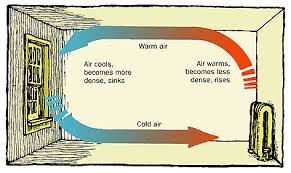 -Water does the same as air.-Hot air holds more water vapor (low pressure system). Cold air releases water vapor (high pressure system).-Coriolis Effect-Attempts to understand how things that are not connected to the surface of the earth move in a rotating planet.-Causes moving objects to follow curved paths -To the right on the Northern Hemisphere, to the left on the southern hemisphere-Changes at different latitudes-Convection Cells:-Hadley Cells: 0-30˚-Ferrel Cells: 30-60˚-Polar Cells: 60-90˚Lecture 11:-Wind blows from high to low pressure-Weather is the day-to-day state of the atmosphere with short-term variation-Climate is defines as the statistical weather information that describes the variation of weather at a given place usually within a 30-year span of time.-Idealized three cell model-Over simplification because it doesn’t account for many other factors…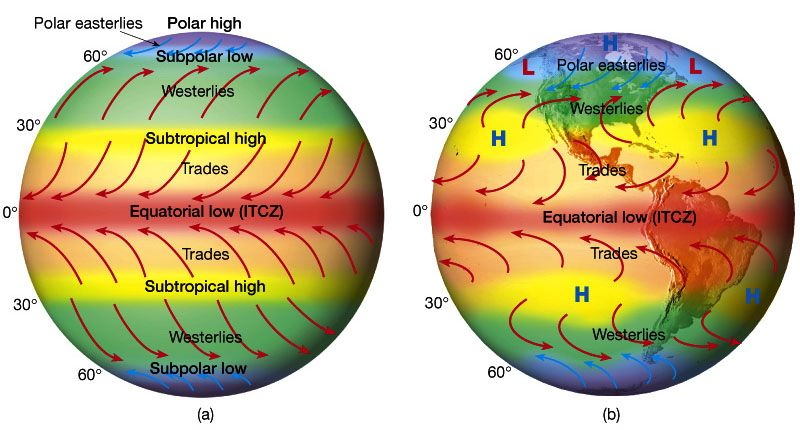 -Polar fronts at low pressure-Wet climate with cloudy sky-Horse latitudes at high pressure-Dry climate with clear sky-Inter tropical conversion zone (ITCZ) at equator-Bands of clouds -Shifts seasonally and moves other cells with it-Flows: change depending on the hemisphere (for this class think northern hemisphere)-Cyclonic flow -Moves counterclockwise around at the northern hemisphere and clockwise at the southern hemisphere-Anticyclonic flow-Moves clockwise at the northern hemisphere and counterclockwise at the southern hemisphere-Sea and Land Breeze-Differential solar heating is due to different heat capacities of land and water-Sea breeze: SeaLand-Land breeze: LandSea-Storms and air masses-Storms: Disturbances with strong winds and precipitation-Air Masses: Large volumes of air with distinct properties-Land air masses are dry-Marine air masses are wet-Fronts: boundaries between air masses-Warm Front: contact where warm air masses moves to colder area-Cold Front: contact where cold air masses move to warm area-Jet-stream: narrow, fast moving, easterly air flow-Tropical Cyclones (Hurricanes)-Large rotating masses of low pressure-Strong winds with torrential rain-Defined by maximum sustained wind speed-Tropical Depression (less than 61km/hour)-Tropical Storm (61-120 km/hour)-Hurricane (more than 120 km/hour)-Saffir-Simpson scale 1(slow)-5(fast)-Has nothing to do with how much damage may occur, some of the most hazardous and deadly hurricanes have been categorized not as a 5 because their speed wasn’t as fast but a the flooding and storm surge were enough to cause lots of damage.-Also called Typhoons (North Pacific) and Cyclones (Indian Ocean)-Requires: Warm ocean water, Warm wet air, the Coriolis effect-Storm surge: Increase in shoreline sea level-Really hard to find pattern of Hurricanes -Hurricane Katrina:-Cat 3-Costliest and deadliest U.S. Hurricane-Flooded New Orleans-Mix of precipitation and Storm SurgeLecture 12:-Winds get named for the direction from which they come-Currents get named for the direction in which they flow-Ocean Currents-Importance-Transports 20% of latitudinal heat-Equator to poles-Transports nutrients and organisms-Influences weather and climate-Influences commerce-Wind driven: Mainly moves water horizontally-Active down to 1km-Surface Currents-10% of Ocean currents-Develop because of the friction between wind and the surface of the water-2% of wind energy is transferred to the ocean surface-100 knot wind will create 2 knot current-A Gyre is any large system of rotating ocean currents particularly those involved with large wind movements-5 Subtropical Gyres-North Atlantic-South Atlantic-Indian Ocean-North Pacific-South Pacific-Warm currents go from warmer areas to colder areas (carry warmer water to colder water-Cold currents go from colder areas to warmer areas (carry colder water to warmer water-Western boundary currents-Narrow, deep, fast moves warm water to the poles-Gulf Stream and Kuroshio Current-“Western” because they are on the western side of the gyre-Eastern Boundry Currents-Wide, shallow, slow moving cold water from the poles to the equator-California Current, Canary Current-Density or gravity driven moves water vertically -Mixes water masses-Because of the difference in density of hot vs. cold water-How can we measure currents-Satellites-Buoys-Rubber ducky’s-Upwelling!!!!-Brings nutrient rich water up to the surface from the bottom of the ocean-Major regions-California, Peru, Canary, Benguela, Somalia, Equatorial-Ekman Spiral-Describes how wind affects water, the speed and direction of flow of surface waters and various depths-Coriolis effect causes things to shift slightly to the right-Each water layer affects the layer under it-Net movement is 90˚ from the wind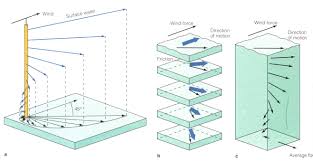 -This is the process that causes upwelling and downwelling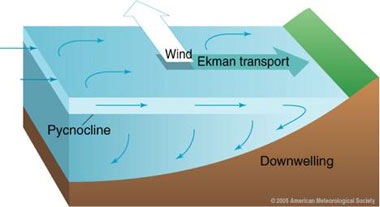 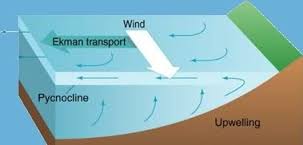 -Eddy-A circular movement of water formed along the edge of a permanent current-In an average year 10-15 rings are formed-Warm Core Ring-Rotates Clockwise-Found on the landward side of the currents-Cold Core rings-Rotate Counter Clockwise-Form on the ocean side of the currents-Curtis Ebbesmyer -A shipment of Rubber Duckies was shipwrecked off the coast of china and released the Duckies-Currents moved them and deposited them as it went-Scientists tracked them and within 15 years they were found all around the globe